№ 8.3.6.2-08/260421-1 от 26.04.2021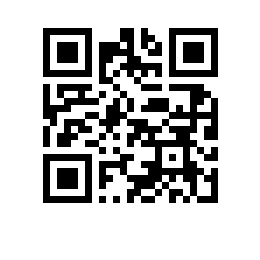 Об установлении размера платы за проживание обучающихся в общежитиях НИУ ВШЭ – Санкт-Петербург В соответствии со статьей 39 Федерального закона от 29.12.2012 № 273-ФЗ «Об образовании в Российской Федерации»ПРИКАЗЫВАЮ:Признать утратившим силу приказ от 28.12.2017 г. №8.3.6.2-08/2812-02 «Об установлении размера платы за проживание обучающихся в общежитиях НИУ ВШЭ – Санкт-Петербург».Установить с 01 мая 2021 года стоимость проживания в размере согласно приложению для студентов НИУ ВШЭ – Санкт-Петербург, проживающих в общежитиях НИУ ВШЭ – Санкт-Петербург, расположенных по адресам:г. Санкт-Петербург, ул. Запорожская, д. 21, лит. А;г. Санкт-Петербург, ул. Шевченко, д. 21, корп. 1;г. Санкт-Петербург, ул. Крупская, д. 3, лит. Б; г. Санкт-Петербург, ул. Серпуховская, д. 12, лит. А; г. Санкт-Петербург, ул. Витебская, д. 14;  г. Санкт-Петербург, ул. Ленсовета, 29, лит. А.Плата за проживание в общежитии не взимается со студентов НИУ ВШЭ – Санкт-Петербург, обучающихся по очной форме обучения за счет субсидий из федерального бюджета на выполнение государственного задания и имеющих право на государственную социальную стипендию в соответствии с законодательством Российской Федерации.Контроль над исполнением настоящего приказа возложить на заместителя директора Нестерова В.М.
Директор                                                                                                 С.М. КадочниковПриложение к приказу НИУ ВШЭ – Санкт – Петербургот 26.04.2021 № 8.3.6.2-08/260421-1 Размер платы за проживание обучающихся в общежитиях НИУ ВШЭ – Санкт-Петербург с 01.05.2021 г.Студенты, являющиеся получателями государственной социальной стипендии в соответствии с частью 5 статьи 36 федерального закона от 29.12.2012 № 273 – ФЗ «Об образовании в Российской Федерации» освобождаются от внесения платы за проживание в общежитиях НИУ ВШЭ - Санкт-Петербург.* Государственная социальная стипендия назначается студентам, являющимся:- детьми-сиротами и детьми, оставшимися без попечения родителей;- лицами из числа детей-сирот и детей, оставшихся без попечения родителей;- детьми-инвалидами; - инвалидами I и II групп; - инвалидами с детства;- студентами, подвергшимися воздействию радиации вследствие катастрофы на Чернобыльской АЭС и иных радиационных катастроф, вследствие ядерных испытаний на Семипалатинском полигоне;- студентами, являющимися инвалидами вследствие военной травмы или заболевания, полученных в период прохождения военной службы;- студенты, являющимися ветеранами боевых действий;- студентами из числа граждан, проходивших в течение не менее трех лет военную службу по контракту в Вооруженных Силах Российской Федерации, во внутренних войсках Министерства внутренних дел Российской Федерации, в инженерно-технических, дорожно-строительных воинских формированиях при федеральных органах исполнительной власти и в спасательных воинских формированиях федерального органа исполнительной власти, уполномоченного на решение задач в области гражданской обороны, Службе внешней разведки Российской Федерации, органах федеральной службы безопасности, органах государственной охраны и федеральном органе обеспечения мобилизационной подготовки органов государственной власти Российской Федерации на воинских должностях, подлежащих замещению солдатами, матросами, сержантами, старшинами, и уволенных с военной службы по основаниям, предусмотренным подпунктами "б" - "г" пункта 1, подпунктом "а" пункта 2 и подпунктами "а" - "в" пункта 3 статьи 51 Федерального закона от 28 марта 1998 года N 53-ФЗ "О воинской обязанности и военной службе".№Общежития Санкт-Петербургского филиалаРазмер платы за место (руб./ месяц)1.Общежитие по адресу: Санкт-Петербург, ул. Запорожская, д. 21, лит. А12202.Общежитие по адресу: Санкт-Петербург, ул. Шевченко, д. 21, корп. 19703.Общежитие по адресу: Санкт-Петербург, ул. Крупская, д. 3, лит. Б9104.Общежитие по адресу: Санкт-Петербург, ул. Серпуховская, д. 12, лит. А12105.Общежитие по адресу: Санкт-Петербург, ул. Витебская, д. 149706.Общежитие по адресу: Санкт-Петербург, ул. Ленсовета, 29, лит.А1170